NOVACAT A10 CROSS FLOW ist „Maschine des Jahres 2019“
Pöttinger erhält Auszeichnung auf der SIMA (Paris)

Die neue Mähkombination NOVACAT A10 CROSS FLOW wurde anlässlich der SIMA 2019 in Paris zur „Maschine des Jahres“ gewählt. In insgesamt 17 Kategorien vergab eine Jury aus internationalen Journalisten den begehrten Preis. Die Revolution in der Mähtechnik von Pöttinger wurde in der Kategorie „Mäher“ ausgezeichnet.
Die Jury würdigte die Schwad-Zusammenführung ohne Aufbereiter. Mittels der neuen Querförderschnecke wird der Schwad unmittelbar nach dem Mähen zusammengeführt. Die Praktiker schätzen an dem System der Schwad-Zusammenführung die Gewichtsreduktion von 15 Prozent, da es ohne Aufbereiter auskommt. Das bedeutet weniger Bodenverdichtung und einen geringeren Leistungsbedarf und somit auch einen reduzierten Treibstoffverbrauch. Der Preis wurde feierlich am 25. Februar 2019 verliehen. T.C. Truesdell (Leiter Marketing Global), Pierre Reymann (Leiter Marketing PÖTTINGER France) und Daniel Ratzberger (Leiter Produktmanagement) nahmen den Preis entgegen.Diese Auszeichnung unterstreicht einmal mehr die Position von Pöttinger als führenden Spezialisten in der Grünlandtechnik.Bildvorschau: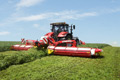 NOVACAT A10 CROSS FLOWhttps://www.poettinger.at/de_at/Newsroom/Pressebild/3932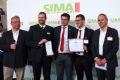 https://www.poettinger.at/de_at/Newsroom/Pressebild/4157Die PreisverleihungV.l.: Benoit Egon (Terre-net), T.C. Truesdell und Daniel Ratzberger (PÖTTINGER Landtechnik), Pierre Reymann (PÖTTINGER France), Roman Engeler (Schweizer Landtechnik)Logo “Machine of the year”https://www.poettinger.at/de_at/Newsroom/Pressebild/4159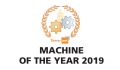 Weitere druckoptimierte Bilder: http://www.poettinger.at/presse